SAMFA Rally Call!  … Sponsors NeededWe are asking our SAMFA families, “Who do you know?  Is there any person, or business, in your contact list that could help our kids?”We are looking for sponsors to contribute to our program this year.  There are many areas where sponsors can help.  Some of these areas include, but are not limited to:CashPlayer sponsorship/bursary/scholarshipBus transportationFirst Aid SuppliesPhotocopying & printingGame Day Snacks and BeveragesEvent Day Food and BeveragesTeam clothingPlayer uniforms & equipment Game equipment (balls, etc)Awards & trophiesClubhouse repairsClubhouse supplies (we are in need of new AV equipment)Goods & services donated to our Silent Auction and Gift Card RafflesBeing a part of a team means you are part of a community.  And we thank our community for their on-going support of youth sport and youth development.Attached is a Sponsor Request Letter.  We ask that you contact individuals and businesses had find out how they can help (the list above is just a guideline).  If you leave the letter with them, please sign your name and include your phone number, so they know who to follow-up with.Contact us directly to discuss your opportunities to be a part of the SAMFA team:  samfacommunications@gmail.com Jaynes Purdon	Tracy KociubaFundraising Director	Communications Director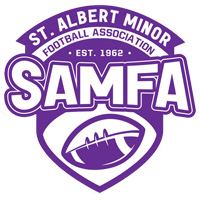 Since 1962, it has been SAMFA’s mission to “Provide Boys and Girls an Opportunity to Play Football in a Fun, Fair and Safe Environment; Encouraging The Development of Individual and Team Skills.” May 1, 2016Attention:  We are writing to you on behalf of the SAMFA (St Albert Minor Football Association) Board of Directors.  SAMFA is strictly a nonprofit organization, meaning ALL funds go directly back into our sport. We operate solely on the backs of our many great volunteers and parents as well as corporate/community sponsors. We are contacting you to discuss the opportunity for corporate sponsorship assistance.SAMFA continually strives to make our sport one of the easiest for parents and children to access through a variety of measures. Some of which include:Provide levels of play for ages ranging from 5 to 15 (Novice, Atom, Peewee, Bantam, and Midget);Online registration (with multiple payment options);Reasonable registration costs (minimal increases over the years); and, Complimentary Equipment Use (SAMFA provides all necessary equipment for every registered player)Not unlike many sports these days, football registration and equipment costs are escalating quicker than most families can afford. From bottle drives to meat sales, we at SAMFA continually try to ease this burden with a wide range of fundraising initiatives. All money generated from silent auctions, raffles, water park events, etc., provide us with the necessities to keep football alive in St. Albert. However, to help it THRIVE in St. Albert, we need assistance through corporate sponsorships and to work together to build community partnerships.Heading into the 2016 football season, SAMFA is planning a much needed full uniform upgrade. These new uniforms will enforce SAMFA’s “One Team” philosophy by providing all 9 teams with one singular uniform design which will help strengthen SAMFA’s connection to the community. While working to achieve this goal, SAMFA continues to keep safety its top priority. The ongoing process of equipment replacement, maintenance and certification is of utmost importance. The SAMFA clubhouse in the basement of the St. Albert Rugby Club is also in need of some much needed renovations.Our children have a great time giving everything they have while playing football. In return, football helps build the skills that will inevitably serve them well moving forward in life.Sportsmanship, communication skills, teamwork, accountability, responsibility and respect are all by-products of participation.Football has always been described as the ultimate team game and a metaphor for life. It takes a whole team working together to achieve success. A community is the same way. When we work together and help each other, no goal is beyond reach.SAMFA greatly appreciates any consideration and assistance your organization may choose to help us with and we look forward to any partnerships in the future. Thank you for your time and consideration,samfacommunications@gmail.com 